							CAERWNON PARK							Builth Wells							Powys LD2 3RP							Residential Park for 50+							175 Pitches (approx)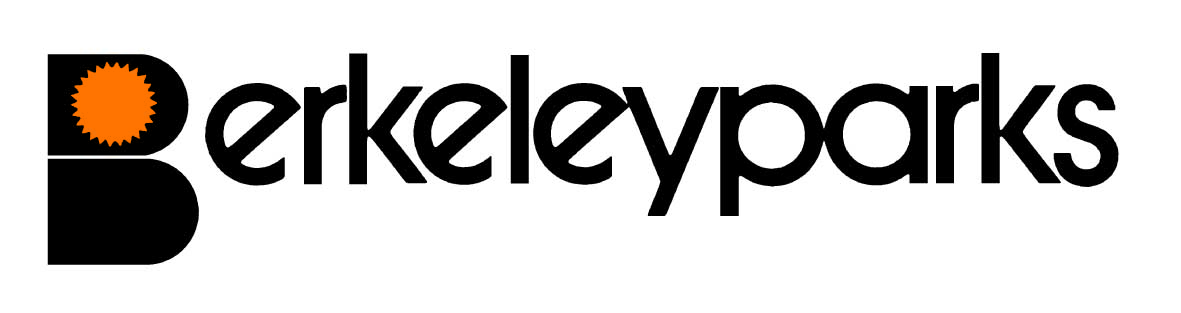 							CAERWNON PARK							Builth Wells							Powys LD2 3RP							Residential Park for 50+							175 Pitches (approx)Park ManagersKerri & Mark Williams               	          Park Office:	01982 553352Park Office HoursMonday, Tuesday, Thursday & Friday     9.00 am - 1.00 pm  &  2.00 pm - 4.00 pmWednesday     9.00 am - 12.00 pmOther times by appointmentPitch FeesDue on the first day of each month at the park office or by Direct Debit/Standing Order.	Reviewed on 1st January each year.Council TaxBand A, Band B or Band C.Water/SeweragePayable at the park office or by monthly Direct Debit/Standing Order.GasLPG gas available via your own supplier.ElectricityPayable at the park office or Direct Debit/Standing Order or direct to your supplier (plot dependent).Home InsuranceAll homes must be insured.PetsOne dog or one cat only per home would be considered.Refuse CollectionDustbins are emptied every 3 weeks on a Tuesday and recycling boxes are emptied every Tuesday.Public TransportBuses run three times a day from the park to Builth Wells where main line rail services go to Swansea and Shrewsbury.Park FacilitiesSocial Club. Milk & newspapers are delivered and a Mobile Library visits the park.Local FacilitiesDoctors Surgery, Dentist, Library & shops are in the town.Park RulesAll residential park homes have the benefit of a Written Statement under The Mobile Homes Act 2013 (previously The Mobile Homes Act 1983 as amended by the Housing Act 2004).  A specimen copy of this agreement is available on request.  The agreement contains Park Rules to ensure the good management of the park. This information is correct at March 2023.  Every effort has been made to ensure the information provided above is accurate.  However, we cannot accept liability for changes, errors or unintended misinformation.  Please check locally for up to date details prior to proceeding with your purchase, particularly with regard to any aspect important to you.This information is correct at March 2023.  Every effort has been made to ensure the information provided above is accurate.  However, we cannot accept liability for changes, errors or unintended misinformation.  Please check locally for up to date details prior to proceeding with your purchase, particularly with regard to any aspect important to you.